关于征集连云港市
哲学学会等六个学会会员的通知各有关单位：
为深入贯彻十八大报告关于“建设哲学社会科学创新体系”和习近平总书记在哲学社会科学工作座谈会上的讲话精神，进一步加强连云港市社会科学重点一级学科学会组织建设，壮大社科学术研究队伍，繁荣哲学社会科学，市社科界有关专家学者近期将组织成立连云港市哲学学会、连云港市政治学会、连云港市社会学会、连云港市心理学与教育学学会、连云港市文学学会、连云港市艺术学会等6个学会组织。现就征集各学会会员事项通知如下：
一、会员征集范围
面向我市范围内的各级机关、企业、学校、科研等单位从事或热爱以上各学科研究的人士。
二、申请加入的会员，应当具备下列条件
（一）政治道德素质好；
（二）具有该学科大专以上学历，或从事该学科教学科研工作2年及以上，或在全国学术期刊发表该学科论文2篇及以上者；
（三）自愿加入学会并遵守学会章程规定；
（四）具有从事该学科研究的身体条件。
三、会员申报时间和要求
符合上述条件的人员，请填写《申请表》并报送各学会筹建小组，《申请表》登陆连云港社科网http://sk.lyg.gov.cn/下载。
请于2016年11月19日前报送以下各学会联系人：
1．连云港市哲学学会
联系人：王永强（淮海工学院马克思主义学院）
电话：15061323289
邮箱：163vs361@163.com 
2．连云港市政治学会
联系人：周桂芹（淮海工学院马克思主义学院）
电话：13961345792
邮箱：zgq9988@163.com
3．连云港市社会学会
联系人：孙江涛（连云港师专文学院）
电话：13505139477
邮箱：jsfanglyg@163.com
4．连云港市心理学与教育学学会
联系人：张瑜（连云港师专学前教育学院）
电话：18861331911
邮箱：842410129@qq.com
5．连云港市文学学会
联系人：李高（淮海工学院文学院）
电话：13912165882
邮箱：gaolee@126.com
6．连云港市艺术学会
联系人：刘艳（连云港师专美术学院）
电话：15261310397
邮箱：liuyan197503@126.com附件：学会会员申报表.doc(点击下载)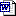 连云港市哲学社会科学界联合会
2016年11月7日